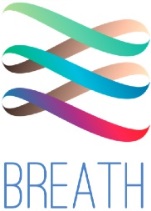  School Name:
                            							Date:Dear Local PoliticianRe:  Addressing Lung Health in and around my school As a class/pupil at a Primary School in your region, we live in an area of high COPD (chronic obstructive pulmonary disease) and are concerned for our lung health.  We have 3 recommendations we would like to make for you to consider:We very much appreciate your time in reading our letter and welcome any opportunities to discuss this further.SincerelyClass signPrimary Year 4 / 5/ 6 / 7 (delete as appropriate) 
Primary School Name:Recommendation 1Recommendation 2Recommendation 3